Red Ribbon Week eBlast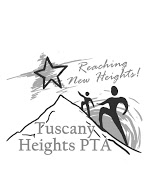 Red Ribbon Week, October 21-25“Bully Avengers”Be a Bully Avenger.  October is National Bullying Prevention Awareness Month. The week of October 21-25 is National Red Ribbon Week, which is the nation wide campaign to promote drug-free and healthy lifestyle choices.  Our participation during that week will be to help our students to recognize, deal with and prevent bullying for themselves and their classmates.  During the week we will also promote making healthy choices through exercise and food.  Our theme for this year is "Bully Avengers.”  We have daily activities planned with classroom participation. One day in particular, the students will get to dress in their favorite super hero or role model shirt or cape, or better yet, create their own anti bullying superhero shirt or cape.  Please ensure that their choice meets NEISD and CAMPUS dress code.  We want to help stop bullying before it starts. We're looking forward to a fun and week.Monday, Oct. 21st – Team Up Against Bullies, wear your favorite team jersey or team colors.Tuesday, Oct. 22nd – Turn Your Back on Bullies, wear your shirt backwards or inside out.Wednesday, Oct. 23rd – Bully Avengers, wear your favorite super hero shirt or cape or your newly created super hero shirt or cape, or dress like your role model.Thursday, Oct. 24th – Be Your Silly Self Day, wear your silliest socks, ties, hats or accessories to show your silliest self.Friday, Oct. 25th – Show Tuscany Pride, wear your Tuscany Spirit Shirt. 